Participation Guidelines for the 
Spring 2024 Grade 10 ELA and Mathematics Tests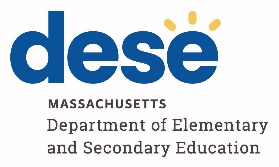 Refer to the guidance below for information on student participation in the spring 2024 MCAS grade 10 tests. (Refer to the separate guidance on participation in high school Science.) Note that students in grade 11 who are eligible to retake ELA are not permitted to take both the March retest in ELA and the spring grade 10 ELA test; schools should determine in advance in which administration a student will participate.Questions about these participation guidelines should be directed to mcas@doe.mass.edu, and schools should consult with DESE regarding any special circumstances.Eligibility Spring 2024 Grade 10 Participation GuidelinesRequired to participate All first-time grade 10 studentsStudents in grade 11 or 12 who were reported as grade 9 students the previous school year in SIMS and were not counted in a school’s participation results Eligible to participate for CD purposesRepeating grade 10 students who have not yet earned a scaled score of at least 455 on the ELA test or at least 469 on the Mathematics test 
(Note: These are the minimum MCAS test scores to earn a Competency Determination (CD) for the class of 2025, along with an EPP. Refer to the Graduation Requirements for additional guidance on the CD.) Students in grade 11 or 12 who were unable to participate in the March retests and haven’t earned their CD in ELA or Mathematics (Students in grade 12 are permitted to take the March retest and grade 10 test in Mathematics, but are not permitted to take both the March retest and the spring grade 10 test in ELA.)Eligible to participate to qualify for the Adams Scholarship Repeating grade 10 students3 and students in grade 11 who are testing for the first time, regardless of whether the students were MED or ABS in grade 10, or are new to a MA public schoolEligible to participate to qualify for the Koplik Award Repeating grade 10 students3 and students in grade 11 who are attempting to improve their scores for the Koplik Award Eligible to participate in ELA to qualify for the Seal of Biliteracy Students who are repeating grade 10, or are in grade 11 or 121,Not eligible to participateGrade 9 studentsAdults who exited high school and are attempting to meet the MCAS ELA or Mathematics testing portion of the CD requirement; schools should email mcas@doe.mass.edu for permission (Adults are recommended to take the retests instead.) 